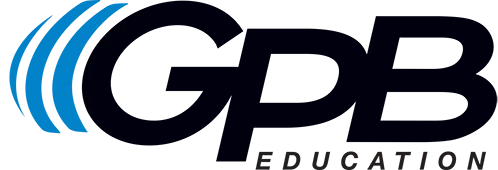 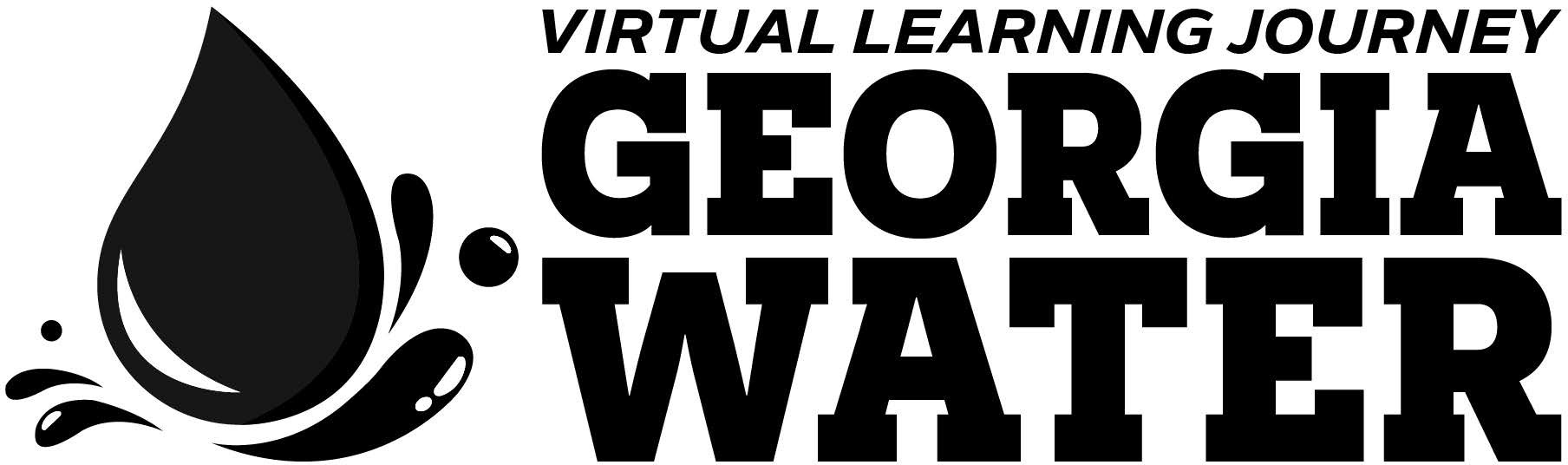 gpb.org/water-journeySTANDARDSMATERIALS LISTINTRODUCTIONGUIDING QUESTIONS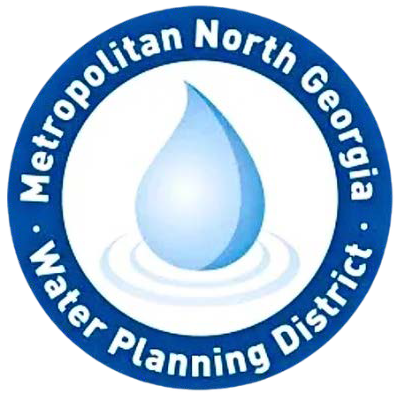 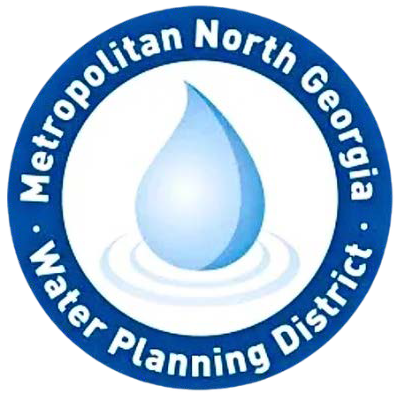 ENGAGEHow are we measuring rainfall?Instructions for making a rain gauge are listed below. Modify as you see appropriate for your students’ needs. INSTRUCTIONS FOR MAKING A RAIN GAUGE INSTRUMENTUse the scissors to carefully cut the top of the two-liter bottle just below the neck, where the widest part begins.Remove the cut part and place the pebbles or marbles in the bottom of the bottle to weight it down. Add water to the bottle until it is level with the pebbles or marbles.Measure and cut a piece of tape six inches long. Stick the tape vertically on the outside of the bottle, being careful to line up the bottom of the tape to the top of the pebbles or marbles.Line up the end of your ruler with the bottom of the tape and mark every ¼ inch. Then label each inch along the tape.Once the rain gauge is constructed, approve student locations (or suggest alternate locations) for collecting rainfall data. Support students in collecting rainfall data as weather occurs (see student guide for suggested data table).Some considerations are outlined below:Using a weather tracking website or app, pay attention to the weather in your area. When there is rain in the forecast, set your rain gauge in a flat, open area. Make sure there is nothing hanging over the rain gauge that could block the rain.After the rain ends, check your rain gauge to see how much rainfall occurred using the tape measurements youcreated. Record the date and the amount of rain.Then observe and record other conditions or changes, such as sky conditions and changes to the surrounding environment.Empty the excess water and refill water to the top of the pebbles or marbles so you can be ready to measure the next rain event.EXPLAINSUMMARYTo finalize the explanation, support students in captioning their bar graph. Guiding questions have been outlined on the student guide. Responses to these guiding questions should be part of the caption. Consider providing a model, sentence starters, and/or a word bank to support students in their constructed explanations. Suggested resource: northgeorgiawater.org/current-water-stats/monthly-rainfall-for-metro-atlanta/Sample Caption/Answer:A rain gauge was used to measure the amount of rainfall at the southeast corner of the soccer field on our school campus. Using the rain gauge to measure rainfall allowed us to accurately record our local weather. As seen on the x-axis of the graph, data collection began January 2024 and continued for approximately six weeks into February. As shown on the y- axis, the amount of rainfall over the course of these 10 rain events ranged from 1 cm to 17 cm. With average rainfall at 6.5 cm for the six weeks, the rainfall on this part of our campus was just lower than the state average during this same time frame.Explain 2: Where did the water go?Re-engage students by asking them to re-create their model/map of the school campus. Then ask them to consider ways to include other observations made during the investigation, such as sky conditions and any changes to soil, sediment, and the landscape. Support students in adding these additional observations to their new model, as well as including a key to help improve understanding of what is drawn. (see student guide).Finally, support students in constructing an explanation via a caption for where the rainwater goes. Encourage students to make predictions based on how they understand the natural flow of water (downhill). You may even consider taking a tour of campus to locate places where water collects, or perhaps even gather aerial map views of the campus that identify nearby a nearby creek, pond, or river where the water might flow.As before, student supports for writing this caption may include sentence starters, a word bank, or modeling.Sample Caption/Answer:Some of the rainfall that hit the soccer field on our campus was absorbed by the ground. This was evidenced by the squishy grass and mud. Other rainfall flowed downhill. The rainfall that flowed downhill collected small pieces of sediment with it that we observed along an eroded path. These pieces of sediment were collected at the spot marked with a triangle on the map. Using an online map to determine where the water moved after leaving our campus, it was predicted that the water eventually flowed into Nickajack Creek, which is five miles southeast of our school.Once students have completed their captions, consider a whole group reflective discussion on what was learned, new questions that have come to mind, and advantages/disadvantages of the rain gauge used to collect data.Lesson TitleDevelop and Use a Rain GaugeTimeline1-2 45-minute class periods